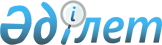 Об утверждении Положения государственного учреждения "Управление ветеринарии Атырауской области"
					
			Утративший силу
			
			
		
					Постановление Акимата Атырауской области от 25 июля 2014 года № 214. Зарегистрировано Департаментом юстиции Атырауской области 07 августа 2014 года № 2958. Утратило силу - постановлением акимата Атырауской области от 18 октября 2016 года № 230      Сноска. Утратило силу постановлением акимата Атырауской области от 18.10.2016 № 230 (вводится в действие по истечении десяти календарных дней после дня его первого официального опубликования).

      Примечание РЦПИ.

      В тексте документа сохранена пунктуация и орфография оригинала.

      В соответствии со статьей 42 Гражданского кодекса Республики Казахстан от 27 декабря 1994 года, статьями 27, 37 Закона Республики Казахстан от 23 января 2001 года "О местном государственном управлении и самоуправлении в Республике Казахстан", статьей 17 Закона Республики Казахстан от 1 марта 2011 года "О государственном имуществе" и Указом Президента Республики Казахстан от 29 октября 2012 года "Об утверждении Типового положения государственного органа Республики Казахстан" акимат Атырауской области ПОСТАНОВЛЯЕТ:

       Утвердить Положение о государственном учреждении "Управление ветеринарии Атырауской области" (далее - Учреждение) согласно приложению к настоящему постановлению.

       Контроль за исполнением настоящего постановления возложить на Дюсембаева Г.И. - первого заместителя акима Атырауской области.

       Настоящее постановление вступает в силу со дня государственной регистрации в органах юстиции и вводится в действие по истечении десяти календарных дней после дня его первого официального опубликования.

 Положение о государственном учреждении "Управление ветеринарии Атырауской области" 1. Общие положения      1.  Государственное учреждение "Управление ветеринарии Атырауской области" (далее - Учреждение) является государственным органом Республики Казахстан, осуществляющим руководство в сфере ветеринарии и направлен на обеспечение ветеринарно-санитарной безопасности.

      2.  Учреждение не имеет ведомств.

      3.  Учреждение осуществляет свою деятельность в соответствии с Конституцией и законами Республики Казахстан, актами Президента и Правительства Республики Казахстан, иными нормативными правовыми актами, а также настоящим положением.

      4.  Учреждение является юридическим лицом в организационно-правовой форме государственного учреждения, имеет печати и штампы со своим наименованием на государственном языке, бланки установленного образца, в соответствии с законодательством Республики Казахстан счета в органах казначейства.

      5.  Учреждение вступает в гражданско-правовые отношения от собственного имени.

      6.  Учреждение имеет право выступать стороной гражданско-правовых отношений от имени государства, если оно уполномочено на это в соответствии с законодательством.

      7.  Учреждение по вопросам своей компетенции в установленном законодательством порядке принимает решения, оформляемые приказами руководителя Учреждения и другими актами, предусмотренными законодательством Республики Казахстан.

      8.  Структура и лимит штатной численности Учреждения утверждаются в соответствии с действующим законодательством.

      9.  Местонахождения юридического лица: Республика Казахстан, Атырауская область, город Атырау, проспект Азаттык, дом 31 а. Индекс 060005

      10.  Полное наименование государственного органа - государственное учреждение "Управление ветеринарии Атырауской области".

      11.  Настоящее Положение является учредительным документом Учреждения.

      12.  Финансирование деятельности Учреждения осуществляется из областного бюджета.

      13.  Учреждению запрещается вступать в договорные отношения с субъектами предпринимательства на предмет выполнения обязанностей, являющихся функциями Учреждения.

      Если Учреждению законодательными актами предоставлено право осуществлять приносящую доходы деятельность, то доходы, полученные от такой деятельности, направляются в доход государственного бюджета.

 2. Миссия, основные задачи, функции, права и обязанности Учреждения      14.  Миссией Учреждения является проведение единой государственной политики в области ветеринарии, направленной на обеспечение эпизоотического благополучия территории области, увеличения экспортных возможностей животноводческой продукции, в условиях развивающейся экономики.

      15.  Задачи:

      1)  защита животных от болезней и их лечение;

      2)  охрана здоровья населения от болезней, общих для человека и животных;

      3)  обеспечение ветеринарно-санитарной безопасности;

      4)  охрана территории соответствующей административно-территориальной единицы от заноса и распространения заразных и экзотических болезней животных из других государств;

      5)  контроль за безопасностью и качеством ветеринарных препаратов, кормов и кормовых добавок;

      6)  разработка и использование средств и методов диагностики, борьбы с болезнями животных и обеспечение ветеринарно-санитарной безопасности;

      7)  предупреждение и ликвидация загрязнения окружающей среды при осуществлении физическими и юридическими лицами деятельности в области ветеринарии.

      16.  Функции:

      1)  организация охраны здоровья населения от болезней, общих для животных и человека, совместно с уполномоченным государственным органом в области здравоохранения и осуществление взаимного обмена информацией;

      2)  реализация государственной политики;

      3)  разработка проекта решения местного исполнительного органа области об установлении карантина или ограничительных мероприятий по представлению главного государственного ветеринарно-санитарного инспектора соответствующей территории в случае возникновения заразных болезней животных, возникших в двух и более районах, расположенных на территории данной области;

      4)  разработка проекта решения местных исполнительных органов области о снятии ограничительных мероприятий или карантина по представлению главного государственного ветеринарно-санитарного инспектора соответствующей территории после проведения комплекса ветеринарных мероприятий по ликвидации очагов заразных болезней животных, возникших в двух и более районах, расположенных на территории данной области;

      5)  лицензирование деятельности в области ветеринарии в соответствии с законодательством Республики Казахстан, за исключением производства препаратов ветеринарного назначения;

      6)  разработка решения местного исполнительного органа области о делении территории на зоны в порядке, установленном уполномоченным органом;

      7)  утверждение плана ветеринарных мероприятий по обеспечению ветеринарно-санитарной безопасности на территории соответствующей административно-территориальной единицы по согласованию с уполномоченным органом;

      8)  организация проведения ветеринарных мероприятий по обеспечению ветеринарно-санитарной безопасности на территории соответствующей административно-территориальной единицы;

      9)  организация хранения, транспортировки (доставки) ветеринарных препаратов по профилактике особо опасных болезней животных, за исключением республиканского запаса ветеринарных препаратов, местным исполнительным органом районов (городов областного значения);

      10)  осуществление государственного закупа и транспортировка (доставка) изделий и атрибутов ветеринарного назначения для проведения идентификации сельскохозяйственных животных, ветеринарного паспорта на животное, за исключением случаев, предусмотренных законодательными актами Республики Казахстан;

      11)  определение потребности в индивидуальных номерах сельскохозяйственных животных и передача информации в процессинговый центр;

      12)  обеспечение передачи индивидуальных номеров сельскохозяйственных животных, полученных от процессингового центра, поставщикам изделий (средств) и атрибутов ветеринарного назначения для проведения идентификации сельскохозяйственных животных до заключения с ними договоров на их поставку;

      13)  организация ведения базы данных по идентификации сельскохозяйственных животных;

      14)  свод, анализ ветеринарного учета и отчетности и их представление в уполномоченный орган;

      15)  осуществление государственного закупа ветеринарных препаратов по профилактике и диагностике энзоотических болезней животных, услуг по их профилактике и диагностике, организация их хранения и транспортировки (доставки) местным исполнительным органам районов (городов областного значения);

      16)  обеспечение выполнения ветеринарных мероприятий по профилактике особо опасных болезней животных по перечню, утвержденному Правительством Республики Казахстан, а также энзоотических болезней животных;

      17)  организация и проведение просветительской работы среди населения по вопросам ветеринарии;

      18)  организация проведения мероприятий по идентификации сельскохозяйственных животных;

      19)  участие в государственных комиссиях по приему в эксплуатацию объектов производства, осуществляющих выращивание животных, заготовку (убой), хранение, переработку и реализацию животных, продукции и сырья животного происхождения, а также организаций по производству, хранению и реализации ветеринарных препаратов, кормов и кормовых добавок;

      20)  утверждение перечня энзоотических болезней животных, профилактика и диагностика которых осуществляются за счет бюджетных средств;

      20-1) присвоение учетных номеров объектам производства, осуществляющим выращивание животных, заготовку (убой), хранение, переработку и реализацию животных, продукции и сырья животного происхождения, а также организациям по производству, хранению и реализации ветеринарных препаратов, кормов и кормовых добавок;

      20-2) организация и осуществление государственного ветеринарно-санитарного контроля и надзора за соблюдением физическими и юридическими лицами законодательства Республики Казахстан в области ветеринарии в пределах соответствующей административно-территориальной единицы;

      20-3) проведение обследования эпизоотических очагов в случае их возникновения;

      20-4) организация и осуществление государственного ветеринарно-санитарного контроля и надзора за выполнением требований, установленных техническими регламентами, в порядке, предусмотренном законодательством Республики Казахстан в пределах соответствующей административно-территориальной единицы;

      20-5) выдача акта эпизоотологического обследования;

      20-6) осуществление государственного ветеринарно-санитарного контроля и надзора на предмет соблюдения требований законодательства Республики Казахстан в области ветеринарии:

       на объектах внутренней торговли;

       на объектах производства, осуществляющих выращивание животных, заготовку (убой), хранение, переработку и реализацию животных, продукции и сырья животного происхождения, а также в организациях по хранению и реализации ветеринарных препаратов, кормов и кормовых добавок (за исключением связанных с импортом и экспортом);

       у лиц, осуществляющих предпринимательскую деятельность в области ветеринарии, за исключением производства ветеринарных препаратов;

       при транспортировке (перемещении), погрузке, выгрузке перемещаемых (перевозимых) объектов в пределах соответствующей административно-территориальной единицы, за исключением их экспорта (импорта) и транзита;

       на всех видах транспортных средств, по всем видам тары, упаковочных материалов, которые могут быть факторами передачи возбудителей болезней животных, за исключением экспорта (импорта) и транзита;

       на скотопрогонных трассах, маршрутах, территориях пастбищ и водопоя животных, по которым проходят маршруты транспортировки (перемещения);

       на территориях, в производственных помещениях и за деятельностью физических и юридических лиц, выращивающих, хранящих, перерабатывающих, реализующих или использующих перемещаемые (перевозимые) объекты, за исключением экспорта (импорта) и транзита;

      20-7) осуществление государственного ветеринарно-санитарного контроля и надзора за соблюдением зоогигиенических и ветеринарных (ветеринарно-санитарных) требований при размещении, строительстве, реконструкции и вводе в эксплуатацию скотомогильников (биотермических ям), объектов государственного ветеринарно-санитарного контроля и надзора, связанных с содержанием, разведением, использованием, производством, заготовкой (убоем), хранением, переработкой и реализацией, а также при транспортировке (перемещении) перемещаемых (перевозимых) объектов;

      20-8) составление акта государственного ветеринарно-санитарного контроля и надзора в отношении физических и юридических лиц;

      21)  осуществление в интересах местного государственного управления иных полномочий, возлагаемых на местные исполнительные органы законодательством Республики Казахстан.

      Сноска. Пункт 16 с изменениями, внесенным постановлением акимата Атырауской области от 30.04.2015 № 127 (вводится в действие по истечении десяти календарных дней после дня его первого официального опубликования).

      17.  Права и обязанности:

      1)  иметь в собственности или в оперативном управлении обособленное имущество, а также самостоятельный баланс или смету;

      2)  быть истцом и ответчиком в суде;

      3)  осуществлять иные права и обязанности, не противоречащие законодательству Республики Казахстан.

 3. Организация деятельности Учреждения      18.  Руководство Учреждения осуществляется первым руководителем, который несет персональную ответственность за выполнения возложенных на Учреждение задач и осуществление им своих функции.

      19.  Первый руководитель Учреждения назначается на должность и освобождается от должности акимом области.

      20.  Первый руководитель Учреждения имеет заместителя, который назначается на должность и освобождается от должности в соответствии с законодательством Республики Казахстан.

      21.  Полномочия первого руководителя Учреждения:

      1)  назначает и освобождает от должности сотрудников;

      2)  в установленном законодательством порядке осуществляет поощрение сотрудников;

      3)  в установленном законодательством порядке налагает дисциплинарные взыскания на сотрудников;

      4)  в пределах своей компетенции издает приказы, дает указания, подписывает служебную и финансовую документацию;

      5)  утверждает положение отделов;

      6)  без доверенности представляет Учреждение в государственных органах и иных организациях;

      7)  обязан принимать необходимые меры по противодействию коррупции, и несет персональную ответственность за непринятие антикоррупционных мер;

      8)  осуществляет иные полномочия в соответствии с законодательством Республики Казахстан.

      Исполнение полномочий первого руководителя Управления в период его отсутствия осуществляется лицом, его замещающим в соответствии с действующим законодательством.

      22.  Первый руководитель определяет полномочия своих заместителей в соответствии с действующим законодательством.

 4. Имущество Учреждения      23.  Учреждение может иметь на праве оперативного управления обособленное имущество в случаях, предусмотренных законодательством.

      Имущество Учреждения формируется за счет имущества, переданного ему собственником, а также имущества (включая денежные доходы), приобретенного в результате собственной деятельности и иных источников, не запрещенных законодательством Республики Казахстан.

      24.  Имущество, закрепленное за Учреждением, относится к коммунальной собственности.

      25.  Учреждение не вправе самостоятельно отчуждать или иным способом распоряжаться закрепленным за ним имуществом и имуществом, приобретенным за счет средств, выданных ему по плану финансирования, если иное не установлено законодательством.

 5. Реорганизация и упразднение Учреждения      26.  Реорганизация и упразднение Учреждения осуществляется в соответствии с законодательством Республики Казахстан.


					© 2012. РГП на ПХВ «Институт законодательства и правовой информации Республики Казахстан» Министерства юстиции Республики Казахстан
				
      Аким области

Б. Измухамбетов
Приложение к постановлению акимата Атырауской области от 25 июля 2014 года № 214Утвержден постановлением акимата Атырауской области от 25 июля 2014 года № 214